TOREK, 15. 2. 20221. SLOVENŠČINAOcenjevanje znanja – prepis iz velikih tiskanih črk v male tiskane črke.2. SLOVENŠČINASlovenska ljudska pravljica: ZAKAJ TEČE PES ZA ZAJCEM    Reši uganke:      Dolga ušesa in urne noge,                                 Našo hišo straži,
      kratek repek in plaho srce.                                muco Maco draži, 
      Kako mu je ime? (zajec)                                   ko pridem domov,                                                                                     pozdravi …………. hov, hov. (pes)      Kdo miške pušča v miru, mačke pa podi,            Dolgouhec, potepuhec,       za torto se ne meni, pač pa za kosti. (pes)           venomer skaklja 
                                                                                   sem in tja, sem in tja. (zajec)  Pravljico poslušaj na spodnji povezavi. Najdeš pa jo tudi v berilu na strani 58. Preberi jo.https://www.youtube.com/watch?v=Ualh5v4Wx-YNajprej ustno odgovori na vprašanja, nato pa odgovore zapiši v šolski zvezek.Kateri osebi nastopata v pravljici?Kaj je bil po poklicu pes?Kaj je zajec prosil psa?Kaj je naredil zajec?Kakšen je bil zajec?Kaj je naredil pes?3. MATEMATIKA                                                                           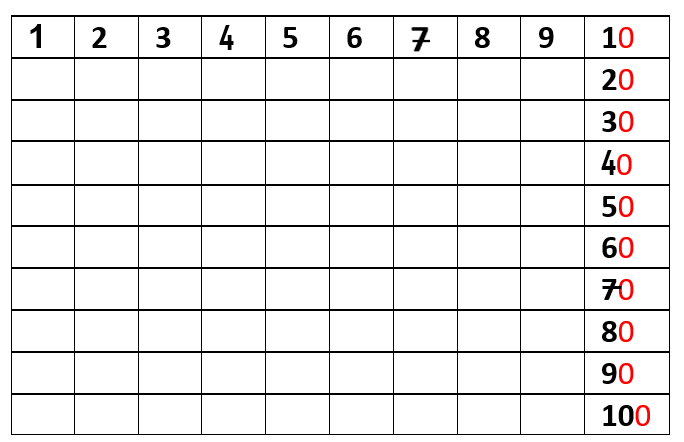 Enica, desetica, stoticaPoglej si posnetek in ponovi snov prejšnje ure.  KLIKNI TUKAJ https://www.youtube.com/watch?v=cT0odOpql9A. Nato odpri delovni zvezek na strani 32, 33. Prepričana sem, da si preteklo uro to že brez težav rešil.Sedaj poglej še pod dodatno gradivo.Nato reši naloge na strani 34.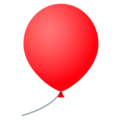 4. ŠPORT Igre z balonom                                                                                 https://www.youtube.com/watch?v=zILvCXkdW10